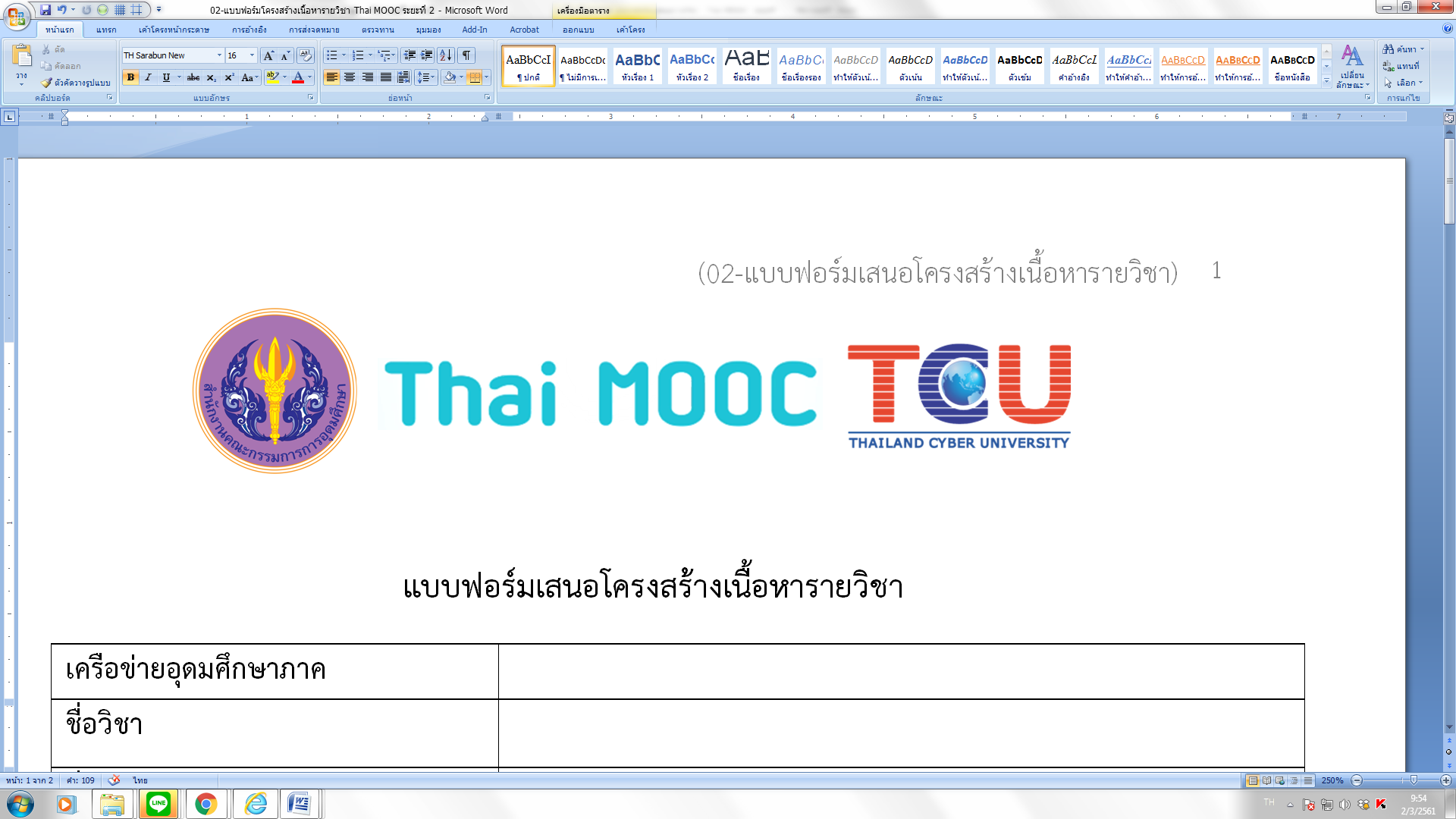 แบบฟอร์มประวัติย่อของอาจารย์ผู้รับผิดชอบรายวิชา (CV)เครือข่ายอุดมศึกษาภาคชื่อวิชาชื่ออาจารย์ผู้รับผิดชอบรายวิชา (หลัก)ประวัติย่อ (CV)ประวัติย่อ (CV)